Town of WarehamBoard of Health
508-291-3100 x3197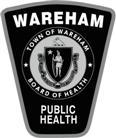 Septage Hauler PermitFee: $150.00 per vehiclePlease make checks payable to: Town of WarehamMail check and application to: 54 Marion Rd, Wareham MA, 02571Business Name________________________________________________________________________ Business Address______________________________________________________________________ Mailing Address_______________________________________________________________________ Business Phone________________________________________________________________________ Number of Vehicles_______________ Registration Numbers: (Please Enclose Copies)                   Truck Type and Capacity: ____________________________________              _______________________________________ ____________________________________              _______________________________________ ____________________________________              _______________________________________ List all locations where septage will be disposed of (Name of Towns): _____________________________________________________________________________________ __________________________________________________________________________________________________________________________________________________________________________ Applicant Signature:____________________________________________________________________  FOR OFFICE USE ONLY: LICENSE MAILED:   Y  /  NPROOF OF INSURANCE:   Y  /  NREGISTRATIONS:  Y  /  N